Cognos Workspace AdvancedBasic Finance ReportLogin to Cognos and navigate to the Production Data WarehouseIn the upper right-hand corner of the page, click the Launch dropdown menuSelect Cognos Workspace Advanced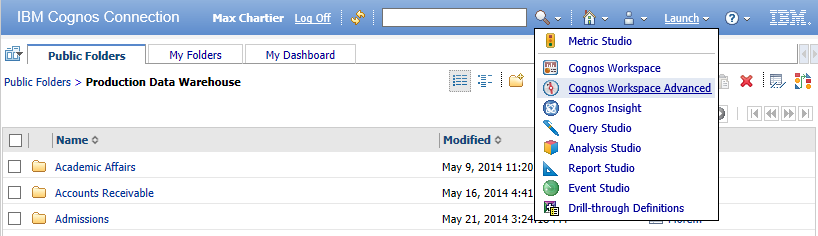 Select Create new Select ListClick OK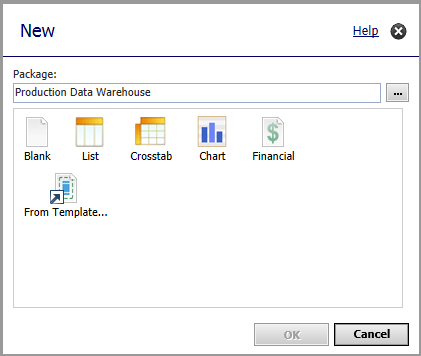 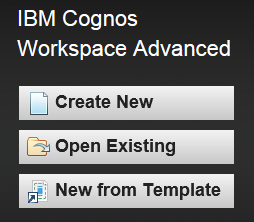 Note the Work Area, Content pane, Menu Bar and Toolbar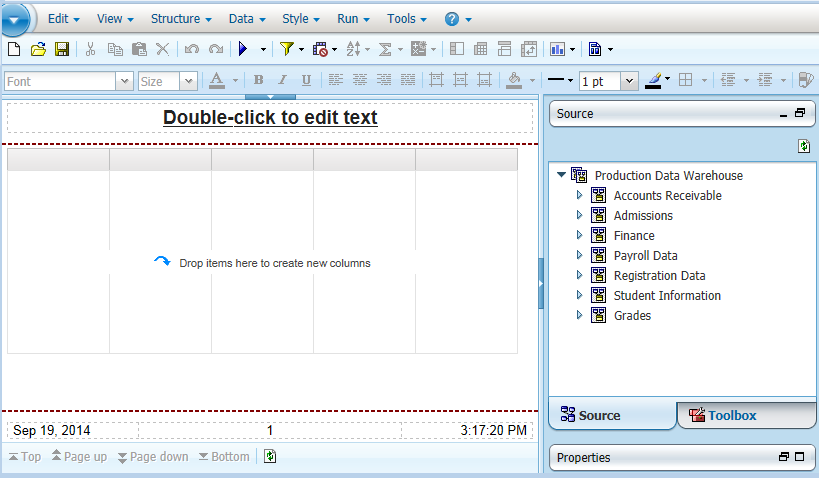 By default, the report is in Page Preview mode.  This means that every time you add a new field, the report will run while adding that field.  To speed up report development, we can turn that off.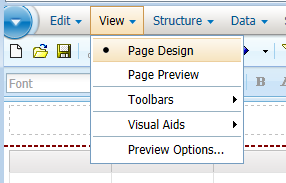 Click on the View dropdown menuSelect Page Design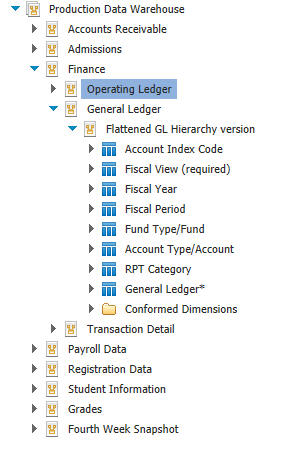 In the Content pane, expand the folder for Finance Expand the folder for General LedgerExpand the folder for Flattened GL Hierarchy versionFacts and DimensionsFact Table* - contains the data corresponding to a particular business process, typically numeric (Operating Ledger is an exception to this rule)Dimension - contain details about each instance of an object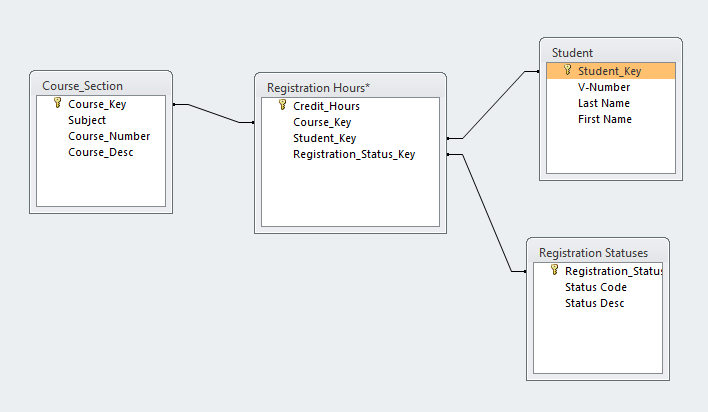 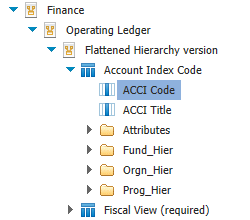 Expand the folder for Operating LedgerExpand the folder for Flattened Hierarchy versionExpand the folder for Account Index Code Double click ACCI Code to add it to the report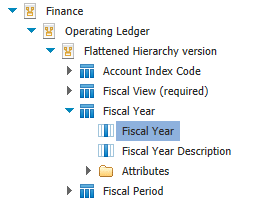 Expand the folder for Fiscal YearDouble click Fiscal Year to add it to the report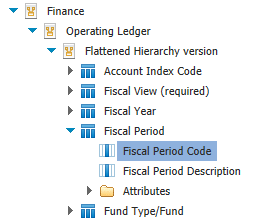 Expand the folder for Fiscal PeriodDouble click Fiscal Period Code to add it to the report 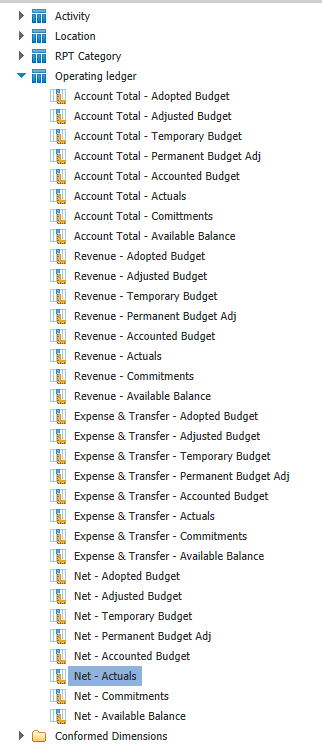 Expand the folder for Operating Ledger (this is our fact table, it contains the dollar amounts)Double click Net - Actuals to add it to the report Go back to the Account Index Code folder from earlierClick and drag ACCI Title to the report between ACCI Code and Fiscal Year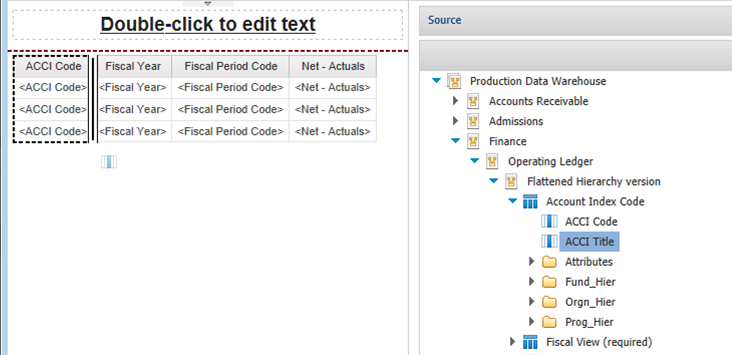 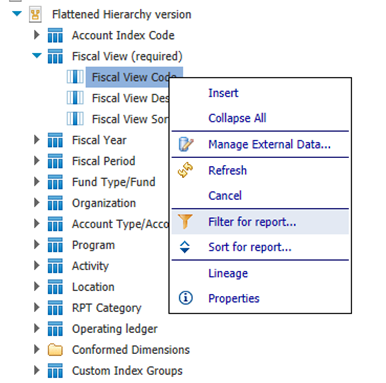 Expand the folder for Fiscal View (required) Right click on Fiscal View CodeSelect Filter for reportSingle click the value Periodic then click the right arrow to add it to the Selected values paneClick OK 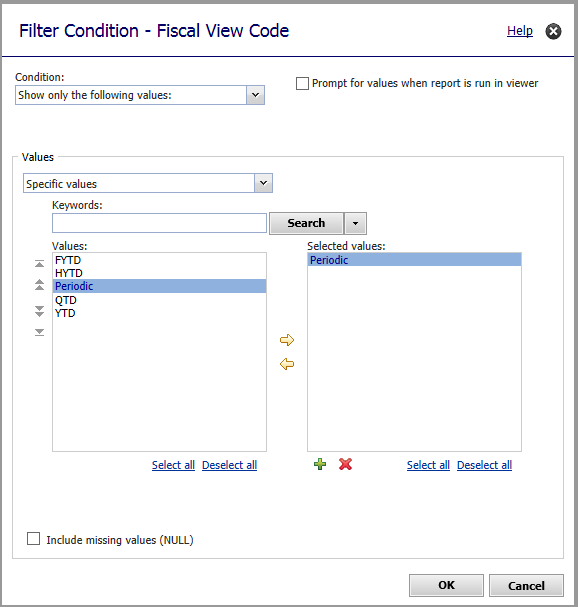 Under Fiscal Year, right click on Fiscal YearSelect Filter for reportUnder Values, change the dropdown selection from Comparison to Specific Values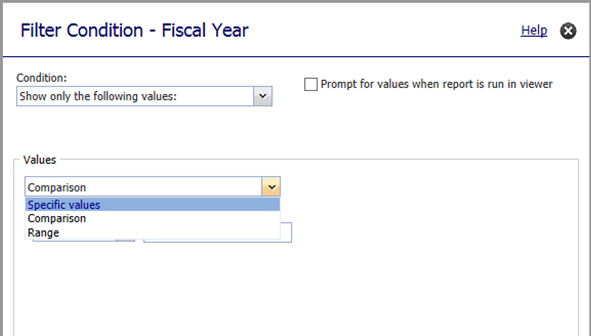 In the Keywords box, type 2015 and click the Search button.Single click the value 2015 then click the right arrow to add it to the Selected values paneClick OK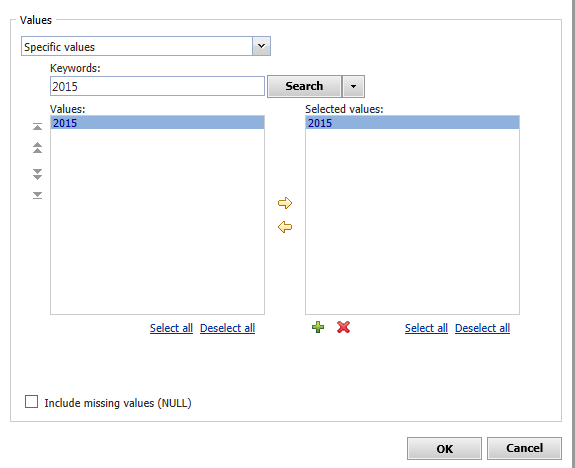 Under Account Index Code, right click on ACCI CodeSelect Filter for reportType in the Keyword “GEN61” and click SearchDouble click the value “GEN611” to add it to the Selected values paneDouble click the value “GEN614” to add it to the Selected values paneClick OK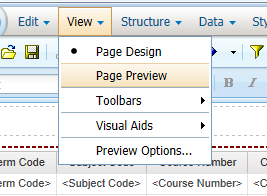 Click on the View dropdown menuSelect Page Preview 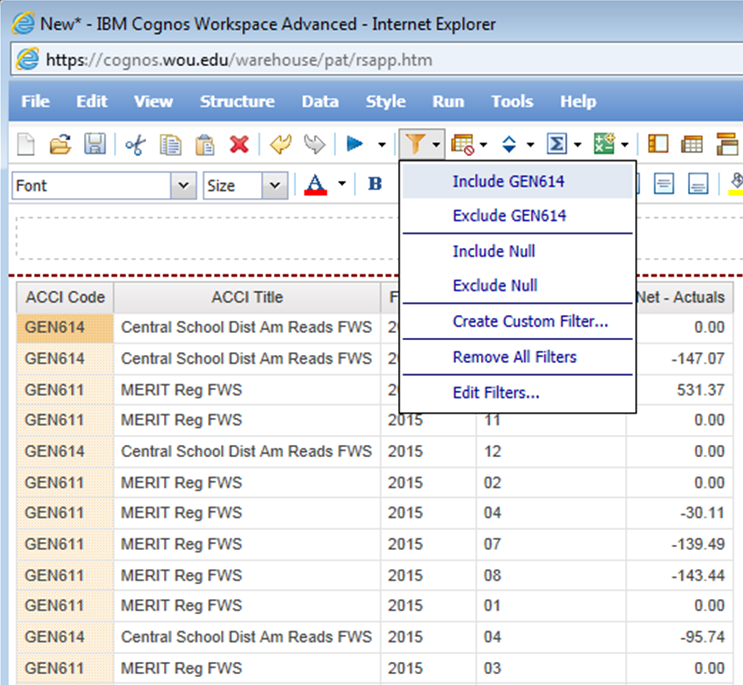 Single click on the Index Code GEN614 to highlight itIn the Toolbar, click the Filters buttonClick Include GEN614 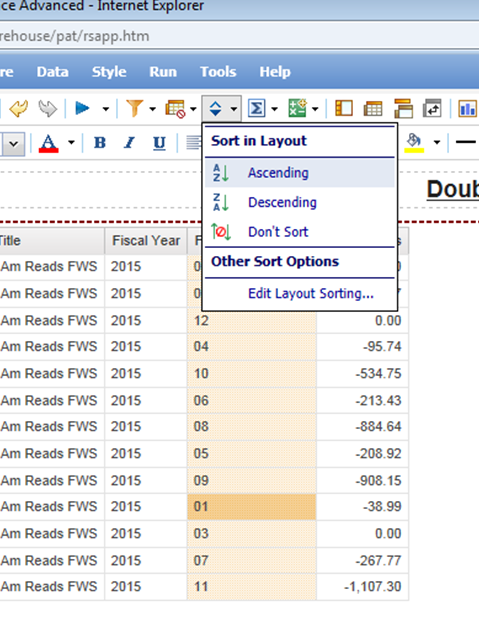 Single click on the first Fiscal Period Code In the Toolbar, click the Sort buttonClick Ascending 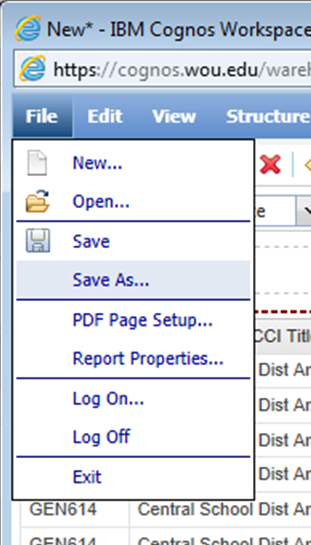 In the Menu Bar, click File >>  Save As 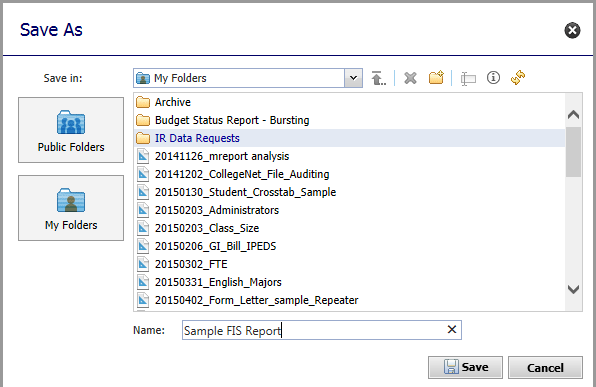 Select My FoldersIn the Name field, type Sample FIS ReportClick Save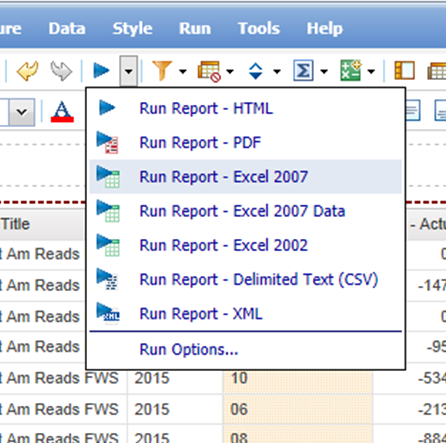 In the Toolbar, click the dropdown next to the Play buttonSelect Run Report – Excel 2007 Click Open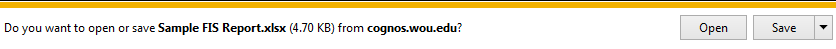 